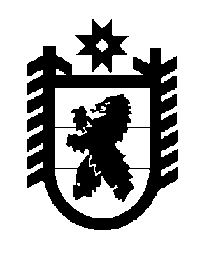 Российская Федерация Республика Карелия    ПРАВИТЕЛЬСТВО РЕСПУБЛИКИ КАРЕЛИЯРАСПОРЯЖЕНИЕ                                от  30 июля 2014 года № 470р-Пг. Петрозаводск В соответствии с постановлением Правительства Республики Карелия 
от 1 августа 2006 года № 110-П «О денежном поощрении лучших учителей государственных образовательных учреждений Республики Карелия 
и муниципальных образовательных учреждений», на основании списка учителей-победителей конкурсного отбора, сформированного Министерством образования Республики Карелия, выплатить денежное поощрение в размере сто тысяч рублей следующим учителям:Волковой Надежде Николаевне – учителю начальных классов муниципального бюджетного общеобразовательного учреждения Петрозаводского городского округа «Гимназия № 37»;Нестеровой Светлане Федоровне – учителю истории и обществознания муниципального бюджетного общеобразовательного учреждения Петрозаводского городского округа «Университетский лицей»;Игнатьевой Светлане Леонидовне – учителю русского языка 
и литературы муниципального бюджетного общеобразовательного учреждения Петрозаводского городского округа «Средняя обще-образовательная школа № 10 с углубленным изучением предметов гуманитарного профиля имени А.С. Пушкина»;Строк Ольге Александровне – учителю русского языка и литературы муниципального казенного общеобразовательного учреждения «Пиндушская средняя общеобразовательная школа № 1»;Ефимовой Наталье Владимировне – учителю начальных классов муниципального общеобразовательного учреждения Ладвинская средняя общеобразовательная школа № 4.           ГлаваРеспублики  Карелия                                                             А.П. Худилайнен